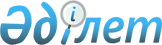 Об утверждении перечня мест для выездной торговли в населенных пунктах Осакаровского района
					
			Утративший силу
			
			
		
					Постановление акимата Осакаровского района Карагандинской области от 28 марта 2011 года N 07/01. Зарегистрировано Управлением юстиции Осакаровского района Карагандинской области 29 апреля 2011 года N 8-15-143. Утратило силу постановлением акимата Осакаровского района Карагандинской области от 3 марта 2016 года N 11/03      Сноска. Утратило силу постановлением акимата Осакаровского района Карагандинской области от 03.03.2016 N 11/03.

      В соответствии с пунктом 2 статьи 27 Закона Республики Казахстан от 12 апреля 2004 года "О регулировании торговой деятельности", постановлением Правительства Республики Казахстан от 21 апреля 2005 года N 371 "Об утверждении Правил внутренней торговли" и на основании Закона Республики Казахстан от 23 января 2001 года "О местном государственном управлении и самоуправлении в Республике Казахстан", акимат района ПОСТАНОВЛЯЕТ:

      1. Определить перечень мест для выездной торговли в населенных пунктах Осакаровского района согласно приложения к настоящему постановлению.

      2. Контроль за исполнением данного постановления возложить на заместителя акима района Нуркена Сайфиддиновича Кобжанова.

      3. Настоящее постановление вводится в действие по истечении десяти календарных дней после дня его первого официального опубликования.

 Перечень мест для выездной торговли в населенных пунктах Осакаровского района
					© 2012. РГП на ПХВ «Институт законодательства и правовой информации Республики Казахстан» Министерства юстиции Республики Казахстан
				Аким района

Р. Абдикеров

Приложение
к постановлению акимата района
от 28 марта 2011 года N 07/01N

Наименование населенного пункта

Количество мест выездной торговли

Наименование и адрес мест выездной торговли

1

Поселок Осакаровка

1

Площадь сельского потребительского кооператива "Ишим" по улице Достык, 38

2

Поселок Молодежный

1

Площадь по улице Мира, 15/б, напротив здания универмага

3

Село Акбулак

1

Площадь на участках по улице Центральная, 19 и 21

4

Село Батпак

1

Площадь у здания сельского дома культуры по улице Центральная, 37

5

Село Дальнее

1

Площадь напротив здания Тойханы, улица Мира, 13

6

Село Есиль

1

Центральная площадь, улица Литвиновская, 32

7

Село Колхозное

1

Центральная площадь, улица Советская, 21

8

Село Звезда

1

Площадь перед зданием дома культуры, улица Ленина, 10

9

Село Иртышское

1

Площадь перед зданием сельского дома культуры, улица Казахстанская, 17

10

Село Сенокосное

1

Площадка перед зданием магазина, улица Сенокосная, 10

11

Село Карагайлы

1

Площадь возле магазина "Агдам", улица Кооперативная, 29

12

Село Коллективное

1

Площадка перед зданием конторы товарищества с ограниченной ответственностью "Производственно-кооперативной фирмы "Агросоюз", улица Школьная, 8

13

Село Святогоровка

1

Площадка перед зданием конторы товарищества с ограниченной ответственностью "Производственно-кооперативной фирмы "Агросоюз", улица Мира, 7

14

Село Крещеновка

1

Площадка возле здания магазина, улица Школьная, 13

15

Село Шункырколь

1

Площадь по улице Центральная, 8

16

Село Уызбай

1

Площадка перед зданием сельского дома культуры, улица Мира, 21

17

Село Мирное

1

Площадь по улице Мира, 14

18

Село Николаевка

1

Площадь напротив здания сельского потребительского кооператива "Ишим", улица Садовая, 21

19

Село Озерное

1

Площадь на участке по улице Центральная, 13

20

Село Пионерское

1

Площадь возле сельского дома культуры, улица Центральная, 36

21

Село Пионерское

1

Площадка между магазинами индивидуального предпринимателя "Лащук" и индивидуального предпринимателя "Батрынча" по улице Центральная, 41

22

Село Приишимское

1

Площадь между зданием столовой фермерского хозяйства "Приишимское" и зданием развлекательно-досугового центра индивидуального предпринимателя "Карапиди" улица Центральная, 21

23

Село Центральное

1

Площадка с левой стороны магазина "Центральный", улица Клубная, 2

24

Село Родниковское

1

Площадь на углу улиц Целинная, 22 и Почтовая, 3

25

Село Садовое

1

Площадь напротив магазинов "Маяк" и "Жанат", улица Целинная, 19

26

Село Сарыозек

1

Площадка возле магазина "Акжолтай", улица Центральная, 3

27

Село Сункар

1

Площадь перед домом культуры, улица Олимпийская, 6

28

Село Сункар

1

Площадь напротив здания аппарата акима сельского округа Сункар, улица Кирова, 53

29

Село Тельманское

1

Площадка перед зданием библиотеки, улица Школьная, 14

30

Село Трудовое

1

Площадь по улице Юбилейная, 9

31

Село Чапаево

1

Площадь напротив здания аппарата акима Чапаевского сельского округа по улице Механизаторская, 8

32

Село Шидертинское

1

Площадь по улице Школьная, 1

